 ПОСТАНОВЛЕНИЕ                 с. Старый Юраш	                                  КАРАР  № 6                                                                                                от 21 мая 2020 годаОб утверждении Перечня налоговых расходов муниципального образования «Староюрашское сельское поселение» Елабужского муниципального района Республики Татарстан на 2020 год и плановый период 2021 и 2022 годовВ соответствии с пунктом 5 Порядка формирования перечня налоговых расходов и проведения оценки налоговых расходов муниципального образования «Староюрашское сельское поселение»  Елабужского муниципального района Республики Татарстан, утвержденного постановлением Исполнительного комитета Староюрашского сельского поселения  Елабужского муниципального района Республики Татарстан от 01.04.2020 года №3                        «Об утверждении Порядка формирования перечня налоговых расходов и оценки налоговых расходов муниципального образования «Староюрашское сельское поселение»  Елабужского муниципального района Республики Татарстан», приказываю:Утвердить прилагаемый перечень налоговых расходов муниципального образования «Староюрашское сельское поселение»  Елабужского муниципального района Республики Татарстан на 2020 год и плановый период 2021 и 2022 годов.Руководитель Исполнительногокомитета Староюрашского сельскогопоселения Елабужского муниципальногорайона Республики Татарстан				              Р.Г. ЮнусовИСПОЛНИТЕЛЬНЫЙ КОМИТЕТ СТАРОЮРАШСКОГО СЕЛЬСКОГО ПОСЕЛЕНИЯ ЕЛАБУЖСКОГО МУНИЦИПАЛЬНОГОРАЙОНАРЕСПУБЛИКИ ТАТАРСТАН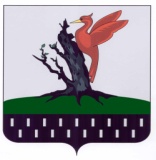 ТАТАРСТАН РЕСПУБЛИКАСЫАЛАБУГА  МУНИЦИПАЛЬРАЙОНЫ ИСКЕ ЮРАШ АВЫЛ ҖИРЛЕГЕ  БАШКАРМА  КОМИТЕТЫ 